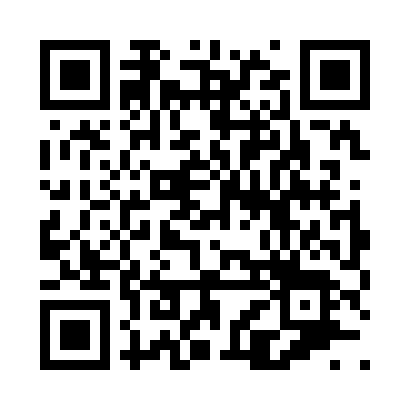 Prayer times for Foundry, New Hampshire, USAMon 1 Jul 2024 - Wed 31 Jul 2024High Latitude Method: Angle Based RulePrayer Calculation Method: Islamic Society of North AmericaAsar Calculation Method: ShafiPrayer times provided by https://www.salahtimes.comDateDayFajrSunriseDhuhrAsrMaghribIsha1Mon3:205:0812:474:538:2710:152Tue3:215:0812:484:538:2710:143Wed3:225:0912:484:538:2710:144Thu3:225:0912:484:538:2610:135Fri3:235:1012:484:538:2610:126Sat3:245:1112:484:538:2610:127Sun3:255:1112:484:538:2510:118Mon3:275:1212:494:538:2510:109Tue3:285:1312:494:538:2510:0910Wed3:295:1412:494:538:2410:0911Thu3:305:1412:494:538:2310:0812Fri3:315:1512:494:538:2310:0713Sat3:325:1612:494:538:2210:0614Sun3:345:1712:494:538:2210:0515Mon3:355:1812:494:538:2110:0316Tue3:365:1812:504:528:2010:0217Wed3:385:1912:504:528:2010:0118Thu3:395:2012:504:528:1910:0019Fri3:405:2112:504:528:189:5920Sat3:425:2212:504:528:179:5721Sun3:435:2312:504:528:169:5622Mon3:455:2412:504:518:159:5423Tue3:465:2512:504:518:149:5324Wed3:485:2612:504:518:139:5225Thu3:495:2712:504:508:129:5026Fri3:515:2812:504:508:119:4927Sat3:525:2912:504:508:109:4728Sun3:545:3012:504:498:099:4629Mon3:555:3112:504:498:089:4430Tue3:575:3212:504:498:079:4231Wed3:585:3312:504:488:069:41